Saanich Lacrosse Association 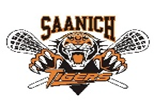 Team Summary   
Please include the following information on this summary form. If you have any questions throughout the season regarding this form or the information required please speak to your V.P. or the Treasurer. 1. Summary of income Provide a list of monies received to fund team activities. You may have separate sheet to record  jersey deposits, additional team money provided by parents to cover extra costs, fundraising activities and/or sponsorship funds. To assist you, an excel template has been provided to use. 2. Summary of expensesProvide a list of money paid out to support team activities and expenses. You may have separate sheet to record tournament fees, travel costs for non-parent coaches, fundraising costs, 3 on 3 tournament supplies, wind up party, gifts and/or team give-aways. To assist you, an excel template has been provided to use. NOTE: all receipts (either originals or copies) must be submitted at the end of the season with this summary to the SLA Treasurer. 
3. Summary of activitiesPlease provide a brief written summary of the following items. Number of players Tournaments participated in Sponsorship/fundraising activities Season (team) highlights (note: this section is important to the Saanich Lacrosse Association, as it provides   information for our club’s submission for the BC Community Gaming Grant)4. Documents attached Please list the documents and receipts you are attaching to this summary. It would be helpful to have the documents in order of your written summary. 



5. Signatures 


______________________________________________________________________________
Team Manager + Phone number 							Date 

______________________________________________________________________________
Coach(s) + Phone number 						           		Date 

______________________________________________________________________________
Coach(s) + Phone number 						           		Date 
For Treasurer Use Only Team NameCoaches NamesManager NameTeam Treasurer (if applicable)Date submitted (to SLA Treasurer)Date Received: Method: 